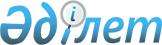 О бюджете Балыкшинского сельского округа на 2024-2026 годыРешение Курчумского районного маслихата Восточно-Казахстанской области от 26 декабря 2023 года № 15/4-VIII
      Примечание ИЗПИ!
      Настоящее решение вводится в действие с 01.01.2024.
      В соответствии со статьей 75 Бюджетного кодекса Республики Казахстан от 4 декабря 2008 года, с подпунктом 1) пункта 1 статьи 6 Закона Республики Казахстан от 23 января 2001 года "О местном государственном управлении и самоуправлении в Республике Казахстан", Курчумский районный маслихат РЕШИЛ:
      1. Утвердить бюджет Балыкшинского сельского округа Курчумского района на 2024-2026 годы согласно приложениям 1, 2 и 3 соответственно, в том числе на 2024 год в следующих объемах:
       1) доходы - 87530,0 тысяч тенге, в том числе:
      налоговые поступления - 3350,0 тысяч тенге;
       неналоговые поступления - 0,0 тысяч тенге;
      поступления от продажи основного капитала - 0,0 тысяч тенге;
      поступления трансфертов - 84180,0 тысяч тенге;
      2) затраты - 89254,6 тысяч тенге;
       3) чистое бюджетное кредитование - 0,0 тысяч тенге, в том числе:
       бюджетные кредиты - 0,0 тысяч тенге;
       погашение бюджетных кредитов - 0,0 тысяч тенге;
      4) сальдо по операциям с финансовыми активами - 0,0 тысяч тенге, в том числе:
       приобретение финансовых активов - 0,0 тысяч тенге;
       поступления от продажи финансовых активов государства - 0,0 тысяч тенге;
       5) дефицит (профицит) бюджета - - 1724,6 тысяч тенге;
      6) финансирование дефицита (использование профицита) бюджета - 1724,6 тысяч тенге, в том числе:
       поступление займов - 0,0 тысяч тенге;
       погашение займов - 0,0 тысяч тенге;
       используемые остатки бюджетных средств - 1724,6 тысяч тенге;
       остатки бюджетных средств - 1724,6 тысяч тенге.
      Сноска. Пункт 1 в редакции решения Курчумского районного маслихата Восточно-Казахстанской области от 22.04.2024 № 22/5-VIII (вводится в действие с 01.01.2024).


      2. Учесть в бюджете Балыкшинского сельского округа объем субвенции, передаваемый из районного бюджета в бюджет Балыкшинского сельского округа на 2024 год в сумме 27014,0 тысяч тенге.
      3. Настоящее решение вводится в действие с 1 января 2024 года. Бюджет Балыкшинского сельского округа Курчумского района на 2024 год
      Сноска. Приложение 1 в редакции решения Курчумского районного маслихата Восточно-Казахстанской области от 22.04.2024 № 22/5-VIII (вводится в действие с 01.01.2024). 2024 год Бюджет Балыкшинского сельского округа Курчумского района на 2025 год 2025 год Бюджет Балыкшинского сельского округа Курчумского района на 2026 год 2026 год
					© 2012. РГП на ПХВ «Институт законодательства и правовой информации Республики Казахстан» Министерства юстиции Республики Казахстан
				
      Председатель Курчумского районного маслихата 

К. Бахтияров
Приложение 1 
к решению Курчумского 
районного маслихата 
от 26 декабря 2023 года 
№ 15/4-VII
Категория
Категория
Категория
Категория
Всего (тысяч тенге)
Класс
Класс
Класс
Всего (тысяч тенге)
Подкласс
Подкласс
Всего (тысяч тенге)
Наименование
Всего (тысяч тенге)
1
2
3
4
5
1.ДОХОДЫ
87530,0
1
Налоговые поступления
3350,0
04
Налоги на собственность 
2971,0
1
Налоги на имущество
30,0
3
Земельный налог
50,0
4
Налог на транспортные средства
2891,0
2
05
3
Плата за пользование земельными участками
379,0
 4
Поступления трансфертов
84180,0
02
Трансферты из вышестоящих органов государственного управления
84180,0
3
Трансферты из районного (города областного значения) бюджета
84180,0
1
Целевые текущие трансферты
57154,0
5
Субвенции
27026,0
Функциональная группа
Функциональная группа
Функциональная группа
Функциональная группа
Функциональная группа
Всего (тысяч тенге)
Функциональная подгруппа
Функциональная подгруппа
Функциональная подгруппа
Функциональная подгруппа
Всего (тысяч тенге)
Администратор бюджетных программ
Администратор бюджетных программ
Администратор бюджетных программ
Всего (тысяч тенге)
Программа
Программа
Всего (тысяч тенге)
Наименование
Всего (тысяч тенге)
1
2
3
4
5
6
II. ЗАТРАТЫ
89254,6
1
Государственные услуги общего характера
58089,6
1
Представительные, исполнительные и другие органы, выполняющие общие функции государственного управления
58089,6
124
Аппарат акима города районного значения, села, поселка, сельского округа
58089,6
001
Услуги по обеспечению деятельности акима города районного значения, села, поселка, сельского округа
58089,6
7
Жилищно-коммунальное хозяйство
24165,0
3
Благоустройство населенных пунктов
24165,0
124
Аппарат акима города районного значения, села, поселка, сельского округа
24165,0
008
Освещение улиц в населенных пунктах
21800,0
009
Обеспечение санитарии населенных пунктов
800,0
011
Благоустройство и озеленение населенных пунктов
750,0
014
Организация водоснабжения населенных пунктов
815,0
12
Транспорт и коммуникации
7000,0
1
Автомобильный транспорт
7000,0
124
Аппарат акима города районного значения, села, поселка, сельского округа
7000,0
013
Обеспечение функционирования автомобильных дорог в городах районного значения, селах, поселках, сельских округах
7000,0
III. ЧИСТОЕ БЮДЖЕТНОЕ КРЕДИТОВАНИЕ
0,0
Бюджетные кредиты
0,0
Погашение бюджетных кредитов
0,0
IV. САЛЬДО ПО ОПЕРАЦИЯМ С ФИНАНСОВЫМИ АКТИВАМИ
0,0
Приобретение финансовых активов
0,0
Поступление от продажи финансовых активов государства
0,0
V. ДЕФИЦИТ (ПРОФИЦИТ) БЮДЖЕТА
-1724,6
VI. ФИНАНСИРОВАНИЕ ДЕФИЦИТА (ИСПОЛЬЗОВАНИЕ ПРОФИЦИТА) БЮДЖЕТА
1724,6
Поступления займов
0,0
8
Используемые остатки бюджетных средств
1724,6
01
Остатки бюджетных средств
1724,6
1
01
Свободные остатки бюджетных средств
1724,6Приложение 2 
к решению Курчумского 
районного маслихата 
от 26 декабря 2023 года 
№ 15/4-VІII
Категория
Категория
Категория
Категория
Всего (тысяч тенге)
Класс
Класс
Класс
Всего (тысяч тенге)
Подкласс
Подкласс
Всего (тысяч тенге)
Наименование
Всего (тысяч тенге)
1
2
3
4
5
1.ДОХОДЫ
45050,0
1
Налоговые поступления
3868,0
04
Налоги на собственность 
3468,0
1
Налоги на имущество
30,0
3
Земельный налог
50,0
4
Налог на транспортные средства
2788,0
2
05
3
Плата за пользование земельными участками
400,0
 4
Поступления трансфертов
41782,0
02
Трансферты из вышестоящих органов государственного управления
41782,0
3
Трансферты из районного (города областного значения) бюджета
41782,0
Целевые текущие трансферты
41782
Субвенции
0,0
Функциональная группа
Функциональная группа
Функциональная группа
Функциональная группа
Функциональная группа
Всего (тысяч тенге)
Функциональная подгруппа
Функциональная подгруппа
Функциональная подгруппа
Функциональная подгруппа
Всего (тысяч тенге)
Администратор бюджетных программ
Администратор бюджетных программ
Администратор бюджетных программ
Всего (тысяч тенге)
Программа
Программа
Всего (тысяч тенге)
Наименование
Всего (тысяч тенге)
1
2
3
4
5
6
II. ЗАТРАТЫ
45050,0
1
Государственные услуги общего характера
41782,0
1
Представительные, исполнительные и другие органы, выполняющие общие функции государственного управления
41782,0
124
Аппарат акима города районного значения, села, поселка, сельского округа
41782,0
001
Услуги по обеспечению деятельности акима города районного значения, села, поселка, сельского округа
41782,0
7
Жилищно-коммунальное хозяйство
3268,0
3
Благоустройство населенных пунктов
3268,0
124
Аппарат акима города районного значения, села, поселка, сельского округа
3268,0
008
Освещение улиц в населенных пунктах
1400,0
009
Обеспечение санитарии населенных пунктов
800,0
011
Благоустройство и озеленение населенных пунктов
1068,0
15
Трансферты
0,0
1
Трансферты
0,0
124
Аппарат акима города районного значения, села, поселка, сельского округа
0,0
048
Возврат неиспользованных (недоиспользованных) целевых трансфертов
0,0
III. ЧИСТОЕ БЮДЖЕТНОЕ КРЕДИТОВАНИЕ
0,0
Бюджетные кредиты
0,0
Погашение бюджетных кредитов
0,0
IV. САЛЬДО ПО ОПЕРАЦИЯМ С ФИНАНСОВЫМИ АКТИВАМИ
0,0
Приобретение финансовых активов
0,0
Поступление от продажи финансовых активов государства
0,0
V. ДЕФИЦИТ (ПРОФИЦИТ) БЮДЖЕТА
0,0
VI. ФИНАНСИРОВАНИЕ ДЕФИЦИТА (ИСПОЛЬЗОВАНИЕ ПРОФИЦИТА) БЮДЖЕТА
0,0
Поступления займов
0,0
8
Используемые остатки бюджетных средств
0,0
01
Остатки бюджетных средств
0,0
1
01
Свободные остатки бюджетных средств
0,0Приложение 3 
к решению Курчумского 
районного маслихата 
от 26 декабря 2023 года 
№ 15/4-VІII
Категория
Категория
Категория
Категория
Всего (тысяч тенге)
Класс
Класс
Класс
Всего (тысяч тенге)
Подкласс
Подкласс
Всего (тысяч тенге)
Наименование
Всего (тысяч тенге)
1
2
3
4
5
1.ДОХОДЫ
45930,0
1
Налоговые поступления
3380,0
04
Налоги на собственность 
2980,0
1
Налоги на имущество
30,0
3
Земельный налог
50,0
4
Налог на транспортные средства
2900,0
2
05
3
Плата за пользование земельными участками
400,0
 4
Поступления трансфертов
42550,0
02
Трансферты из вышестоящих органов государственного управления
42550,0
3
Трансферты из районного (города областного значения) бюджета
42550,0
Целевые текущие трансферты
42550,0
Субвенции
0,0
Функциональная группа
Функциональная группа
Функциональная группа
Функциональная группа
Функциональная группа
Всего (тысяч тенге)
Функциональная подгруппа
Функциональная подгруппа
Функциональная подгруппа
Функциональная подгруппа
Всего (тысяч тенге)
Администратор бюджетных программ
Администратор бюджетных программ
Администратор бюджетных программ
Всего (тысяч тенге)
Программа
Программа
Всего (тысяч тенге)
Наименование
Всего (тысяч тенге)
1
2
3
4
5
6
II. ЗАТРАТЫ
45930,0
1
Государственные услуги общего характера
42550,0
1
Представительные, исполнительные и другие органы, выполняющие общие функции государственного управления
42550,0
124
Аппарат акима города районного значения, села, поселка, сельского округа
42550,0
001
Услуги по обеспечению деятельности акима города районного значения, села, поселка, сельского округа
42550,0
7
Жилищно-коммунальное хозяйство
3380,0
3
Благоустройство населенных пунктов
3380,0
124
Аппарат акима города районного значения, села, поселка, сельского округа
3380,0
008
Освещение улиц в населенных пунктах
1400,0
009
Обеспечение санитарии населенных пунктов
800,0
011
Благоустройство и озеленение населенных пунктов
1180,0
15
Трансферты
0,0
1
Трансферты
0,0
124
Аппарат акима города районного значения, села, поселка, сельского округа
0,0
048
Возврат неиспользованных (недоиспользованных) целевых трансфертов
0,0
III. ЧИСТОЕ БЮДЖЕТНОЕ КРЕДИТОВАНИЕ
0,0
Бюджетные кредиты
0,0
Погашение бюджетных кредитов
0,0
IV. САЛЬДО ПО ОПЕРАЦИЯМ С ФИНАНСОВЫМИ АКТИВАМИ
0,0
Приобретение финансовых активов
0,0
Поступление от продажи финансовых активов государства
0,0
V. ДЕФИЦИТ (ПРОФИЦИТ) БЮДЖЕТА
0,0
VI. ФИНАНСИРОВАНИЕ ДЕФИЦИТА (ИСПОЛЬЗОВАНИЕ ПРОФИЦИТА) БЮДЖЕТА
0,0
Поступления займов
0,0
8
Используемые остатки бюджетных средств
0,0
01
Остатки бюджетных средств
0,0
1
01
Свободные остатки бюджетных средств
0,0